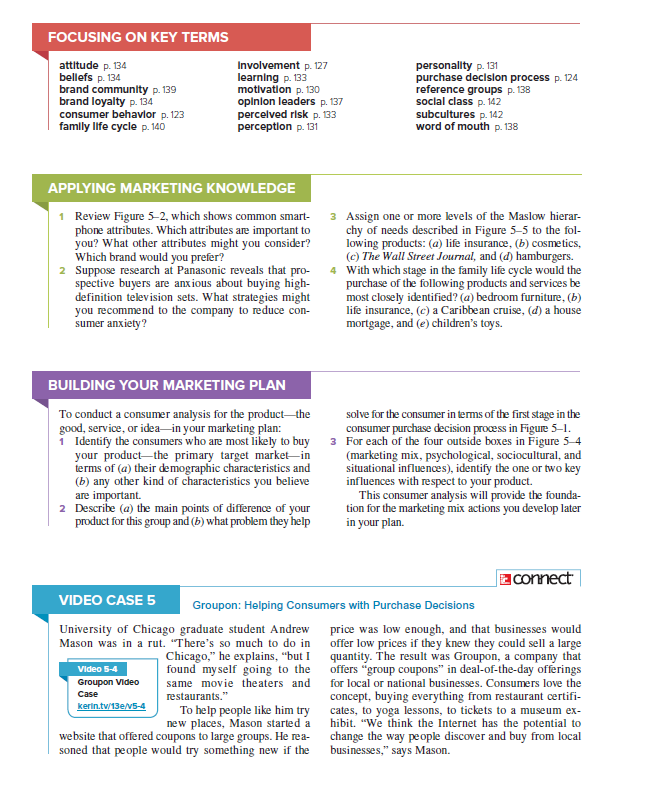 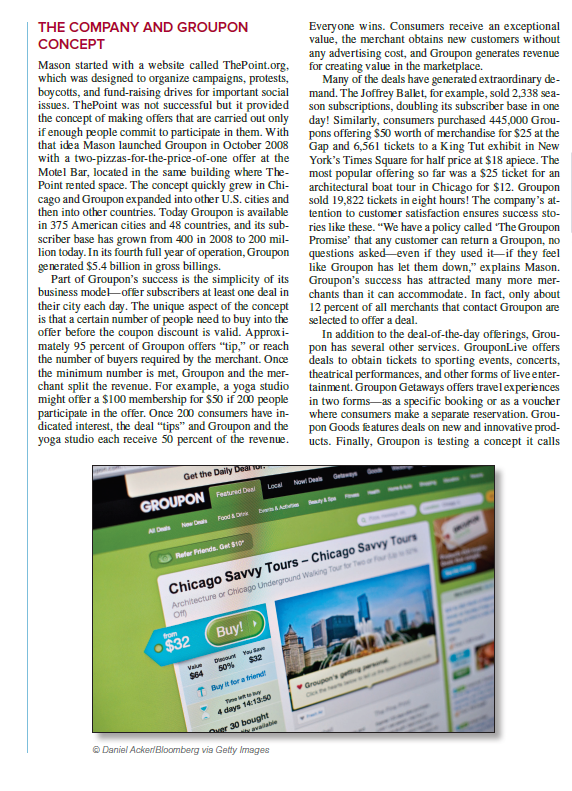 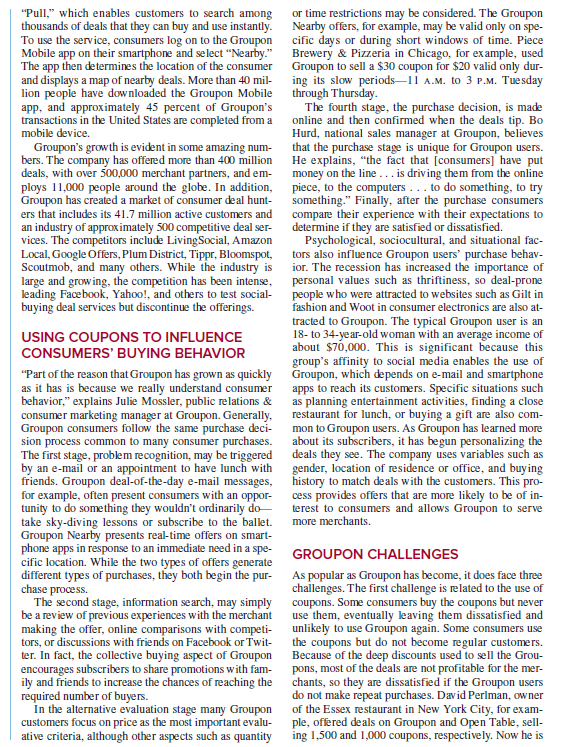 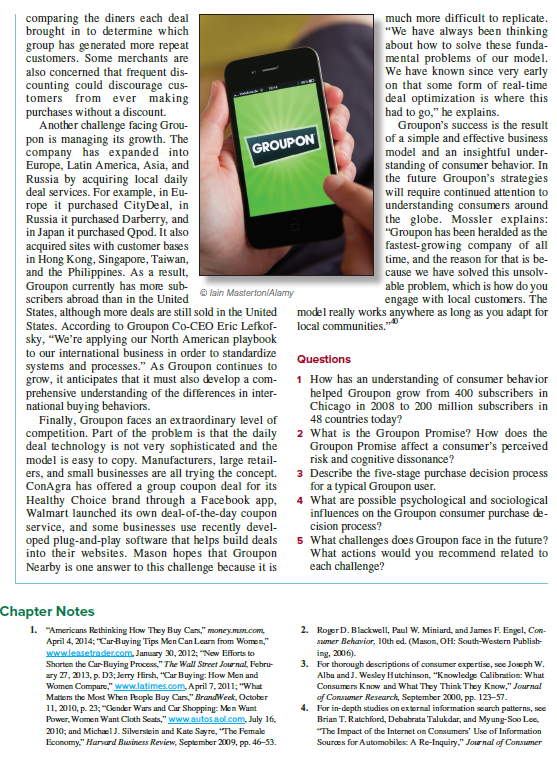 Reference: Kerin, R. A. & Hartley, S. W. (2017). Marketing. (13th ed.). New York, New York: McGraw-Hill Education.